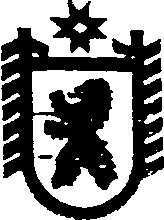 Республика КарелияСовет Чернопорожского сельского поселенияXLIV   заседание      III     созываРЕШЕНИЕот 02 ноября 2017 года  № 118п. Черный порогОб установлении земельного налога на территории Чернопорожского сельского поселения» В целях приведения муниципальных нормативных правовых актов Совета Чернопорожского сельского поселения в соответствие с действующим законодательством Российской Федерации,  Совет Чернопорожского сельского поселения  р е ш и л:1. Ввести на территории муниципального образования «Чернопорожское сельское поселение» земельный налог (далее – налог).2. Установить налоговые ставки в следующих размерах:1) 0,3 процента  в отношении земельных участков:-  отнесенных к землям сельскохозяйственного назначения или к землям в составе зон сельскохозяйственного использования в населенных пунктах и используемых для сельскохозяйственного производства;- занятых жилищным фондом и объектами инженерной инфраструктуры жилищно-коммунального комплекса (за исключением доли в праве на земельный участок, приходящейся на объект, не относящийся к жилищному фонду и к объектам инженерной инфраструктуры жилищно-коммунального комплекса) или приобретенных (предоставленных) для жилищного строительства;- приобретенных (предоставленных) для личного подсобного хозяйства, садоводства, огородничества или животноводства, а также дачного хозяйства;- ограниченных в обороте в соответствии с законодательством Российской Федерации, предоставленных для обеспечения обороны, безопасности и таможенных нужд;2) 1,0 процента от кадастровой стоимости в отношении земельных участков под объектами учреждений и организаций, созданных органами местного самоуправления Сегежского муниципального района и Чернорожского сельского поселения и используемых ими для нужд культуры, искусства, образования, физической культуры и спорта, здравоохранения и социального обслуживания населения.3) 1,5 процента от кадастровой стоимости в отношении прочих земельных участков.3. Установить следующие порядок и сроки уплаты налога и авансовых платежей по налогу налогоплательщиками - организациями:1) уплата авансовых платежей по налогу в течение налогового периода производится ежеквартально не позднее последнего числа месяца следующего за истекшим отчетным периодом.2) налог, подлежащий уплате по итогам налогового периода, уплачивается не позднее 1 февраля года, следующего за истекшим налоговым периодом;4. Освободить от уплаты налога в отношении одного земельного участка (по выбору налогоплательщика), приобретенного (предоставленного) для личного подсобного хозяйства, садоводства, огородничества или животноводства, а также дачного хозяйства, следующие категории налогоплательщиков:1) Участники и инвалиды Великой Отечественной войны;2) Ветераны и инвалиды боевых действий.5. Настоящее решение вступает в силу с 01 января 2018 года, но не ранее одного месяца со дня его официального опубликования.            6. Признать утратившими силу с 01 января 2017 года:      - решение Совета Чернопорожского сельского поселения  III созыва  от 29  сентября 2016 года №  85 «Об установлении земельного налога на территории Чернопорожского сельского поселения»      - решение Совета Чернопорожского сельского поселения  III созыва от 2 февраля 2017 года №  99 «Об установлении земельного налога на территории Чернопорожского сельского поселения»      - решение Совета Чернопорожского сельского поселения  III созыва  от 07 марта 2017 года   № 103 «О внесении изменений в решение Совета Чернопорожского сельского поселения от 02 февраля 2017 г.№ 99»7. Обнародовать настоящее решение путем  размещения официального текста настоящего решения в газете «Доверие и в информационно-телекоммуникационной сети «Интернет» на официальном сайте администрации Чернопорожского сельского поселения http://home.onego.ru/~segadmin/omsu_selo_cherny_porog.htm.Председатель Совета Чернопорожского сельского поселения:                                        М.В. Жидкова.                               Глава Чернопорожского сельского поселения:					  С.А. Потапов.                                                             